		Fédération de ……….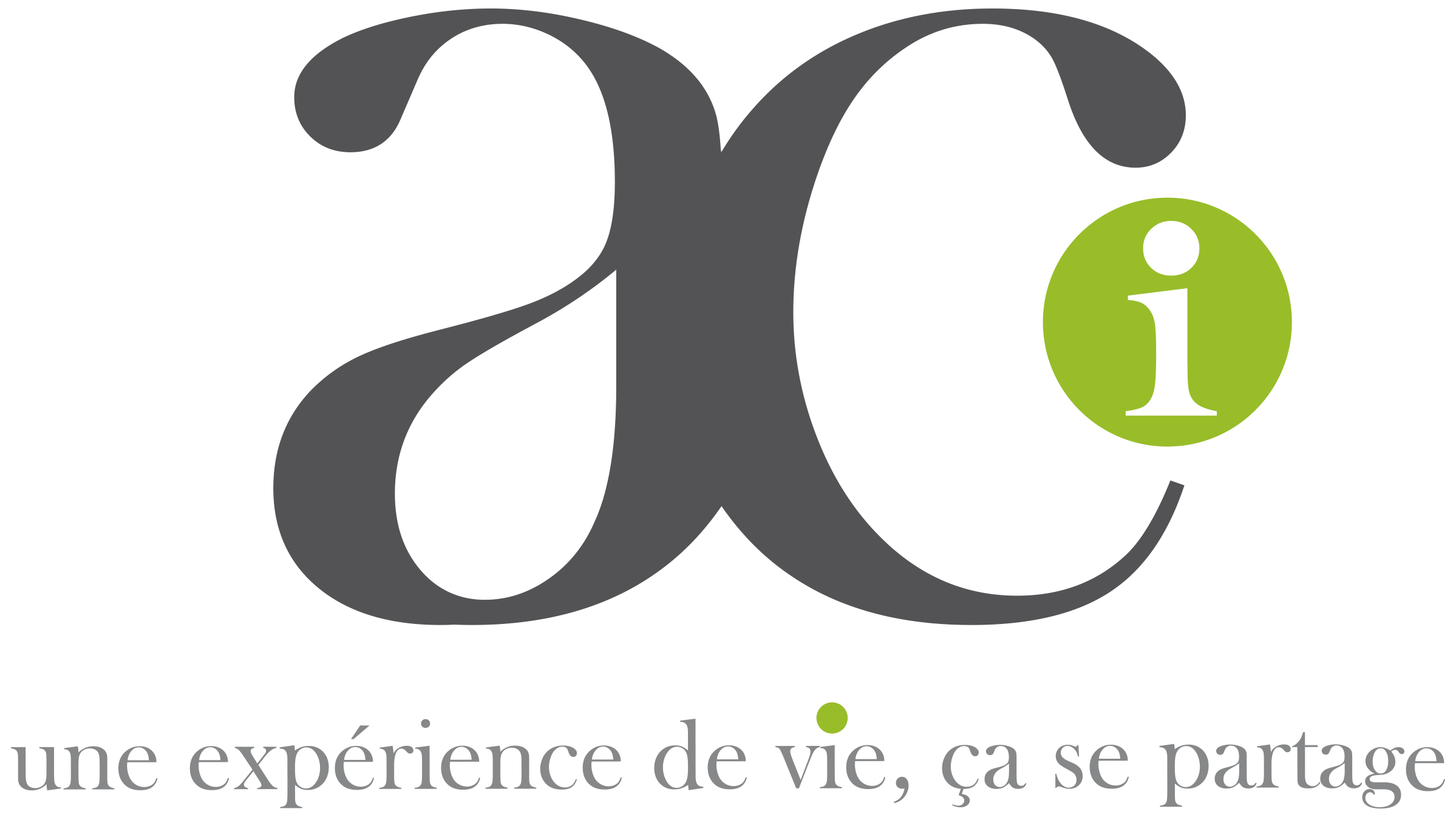 Recherchons nouveaux membresNotre équipe :    Femmes ☐	    Hommes ☐	    Couples ☐	    Mixte ☐Âge des membres :  	de ……………………     à    ………………………..Les personnes ont-elles des enfants ? :  	Oui	☐	Non	☐Âge des enfants :   de     	      à Nombre de personnes dans l’équipe :Ville(s) :Professions exercées :Bénévolat - Activité :					Nom de l’accompagnateur :Votre rechercheCombien de personnes :	Homme(s)	  Femme(s)	       CoupleQuel profil de personne ?Qui contacter comme personne relais de votre équipe ?NomTél : 					mail :		Fédération de ………..Recherchons nouveaux membresNotre équipe :    Femmes ☐	    Hommes ☐	    Couples ☐	    Mixte ☐Âge des membres :  	de ……………………     à    ………………………..Les personnes ont-elles des enfants ? :  	Oui	☐	Non	☐Âge des enfants :   de     	      à Nombre de personnes dans l’équipe :Ville(s) :Professions exercées :Bénévolat - Activités :					Nom de l’accompagnateur : Votre rechercheCombien de personnes :	Homme(s)	    Femme(s)           CoupleQuel profil de personne ?Qui contacter comme personne relais de votre équipe ?Nom : Tél : 					mail :